РЕШЕНИЕПОМШУÖМ«20» февраля 2024 года			                                       № 3-21/121       пгт. Путеец, г. Печора,        Республика КомиО внесении изменений в решение Совета городского поселения «Путеец» от 26.11.2021 № 3-4/11 «Об утверждении Положения о муниципальном жилищном контроле на территории муниципального образования городского поселения «Путеец»В соответствии с Федеральными законами от 06.10.2003 № 131-ФЗ «Об общих принципах организации местного самоуправления в Российской Федерации», от 31.07.2020 № 248-ФЗ «О государственном контроле (надзоре) и муниципальном контроле в Российской Федерации», Уставом муниципального образования городского поселения «Путеец», Совет городского поселения «Путеец» решил:1. Внести в решение Совета городского поселения «Путеец» от 26.11.2021 № 3-4/11 «Об утверждении Положения о муниципальном жилищном контроле на территории муниципального образования городского поселения «Путеец» (далее – Положение) следующие изменения:1.1. в абзаце 1 пункта 1.2 Положения после слов «энергетической эффективности» дополнить словами «, законодательством о газоснабжении в Российской Федерации»; 1.2. подпункт 1 пункта 1.2 Положения дополнить новым абзацем следующего содержания:«требований к безопасной эксплуатации и техническому обслуживанию внутридомового и (или) внутриквартирного газового оборудования, а также требований к содержанию относящихся к общему имуществу в многоквартирном доме вентиляционных и дымовых каналов.».2. Настоящее решение вступает в силу со дня его официального опубликования (обнародования) и подлежит размещению на официальном сайте муниципального образования городского поселения «Путеец» (https://puteec-r11.gosweb.gosuslugi.ru).Глава городского поселения «Путеец»-председатель Совета поселения	                                 И.И. ЛобовиковаСОВЕТ ГОРОДСКОГО ПОСЕЛЕНИЯ «ПУТЕЕЦ»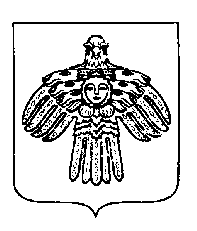 «ПУТЕЕЦ» КАР ОВМÖДЧÖМИНСА СÖВЕТ